Grupė: ,,Varliukų"Laikotarpis: 2020-04-06–2020-04-10Tema:
"SVEČIUOSE VELYKOS" - NUOTOLINIS UGDYMASTikslas:
Aplinkos pažinimas; Meninė raiška; Sakytinės ir rašytinės kalbos lavinimas; Tyrinėjimas.Uždaviniai:
Remdamasis asmenine patirtimi ir pateikta informacija, gebės 2-3 Velykų papročius;
Pagal pateiktus margučių pavyzdžius atliks kūrybinį darbą;
Aptardamas iliustracijas su tėveliais ir žaisdamas pasiūlytus žaidimus, gebės orientuotis erdvėje, skirs ir teisingai įvardins prielinksnius;
Susipažins su U raide, ją įtvirtins pateiktose užduotyse. Išmoks raidės ketureilį;
Susipažins su 2-4 mįslėmis ir patarlėmis Velykų tema;
Atlikdamas bandymus, sužinos druskos ir rūgšties poveikį kiaušiniui.Eiga:Vaikai susipažino su U raide, įtvirtino ją ieškant ir užrašant žodžius, mokėsi deklamuoti ketureilį;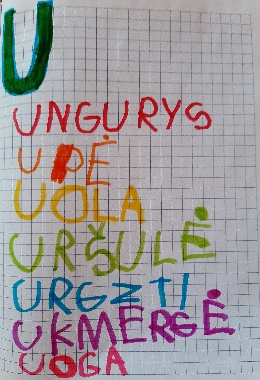 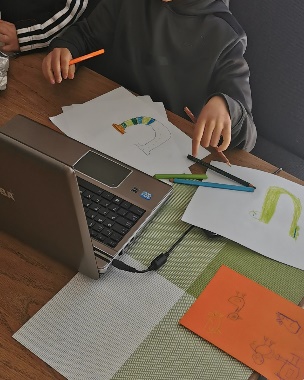 Panaudodami U raidę piešė, tai ką sugalvojo. Naudojosi pateiktais piešimo pavyzdžiais "Žingsnis po žingsnio"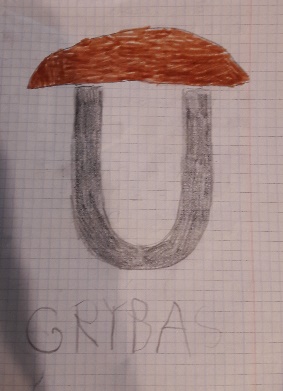 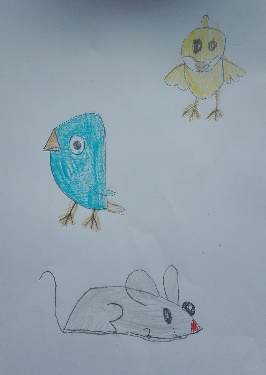 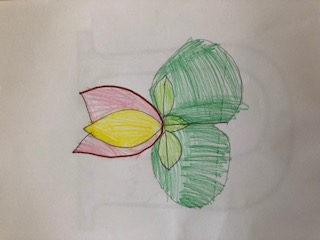 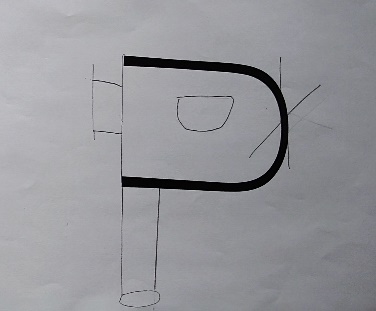 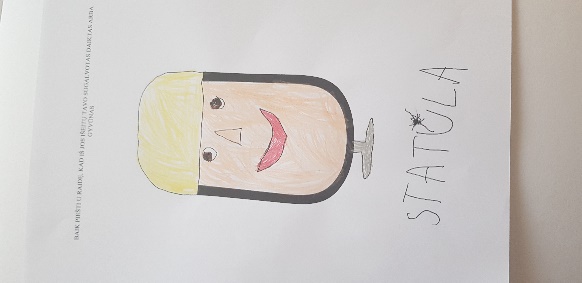 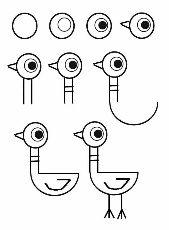 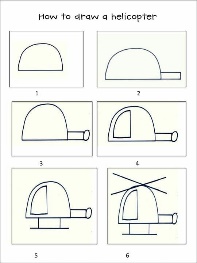 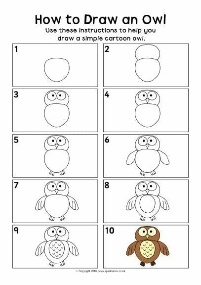 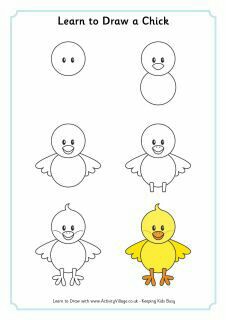 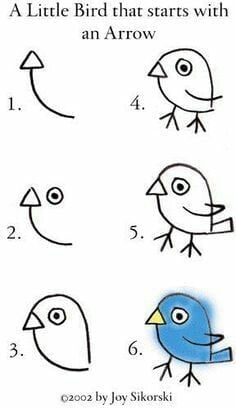 Pavyzdžiai:Domėjosi kokiomis priemonėmis ir būdais galima marginti kiaušinius.https://www.youtube.com/watch?v=Y67MIxA0zGUhttps://www.youtube.com/watch?v=iXTW9-wV7DkAtliko kūrybinį darbą "Mano margutis"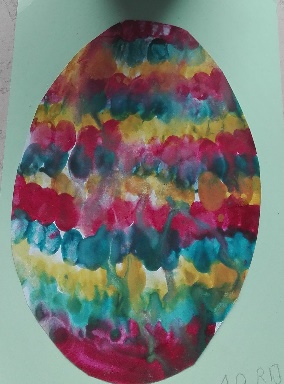 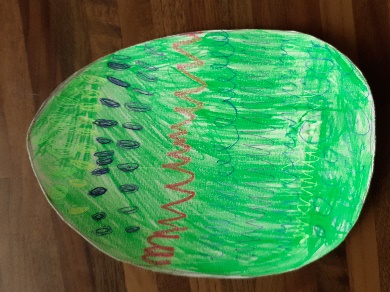 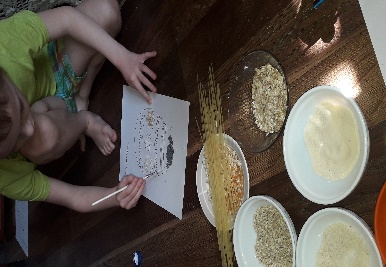 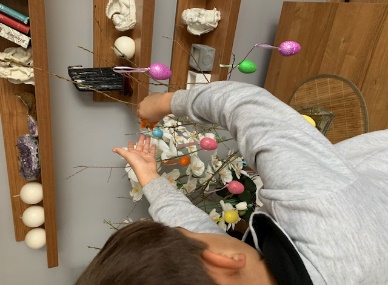 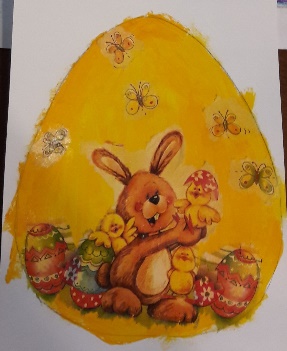 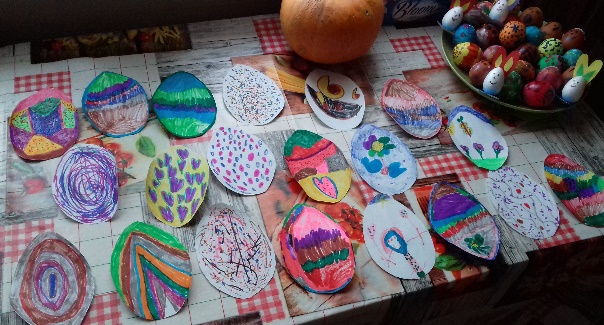 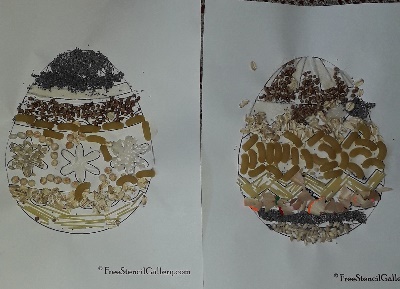 Susipažino su Velykų papročiu "Velykų laistytojai" peržiūrėjo parengtas skaidres, pagal OPA PA III d. ped. kn. medžiagą 36 p.; Prisiminė prielinksnius, aptarė margučių padėtį paveikslėlyje. Žaidė prielinksnių žaidimą "Kur padėta?";Prisiminė geometrines figūras pateiktas skaidrėse su įgarsinimu; Atkreipė dėmesį į margučių raštus ir spalvas, bei atliko užduotį geometrinėms figūroms įtvirtinti "Margučio raštas";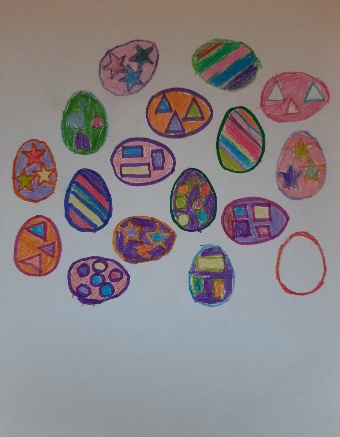 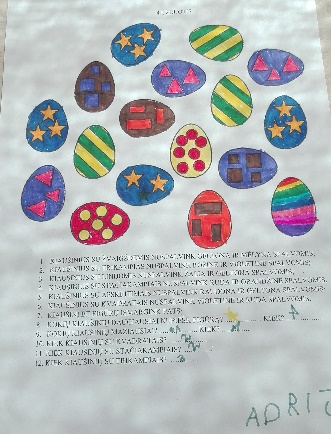 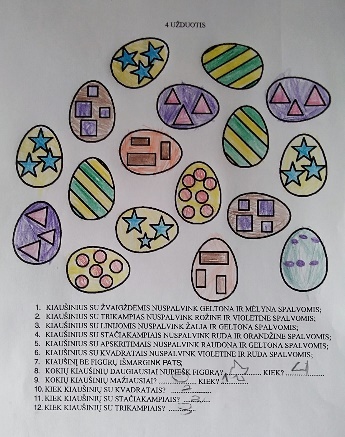 Žiūrėjo vaizdo įrašus:https://www.youtube.com/watch?v=q7YsN5BRAIo&list=PLI7_ml-hToMPyBuQFQDoiJzhYbGTv0I9G&index=10https://www.youtube.com/watch?v=ogLDEEsqp2c&list=PLI7_ml-hToMPyBuQFQDoiJzhYbGTv0I9G&index=1Atliko su tėveliais įrašuose pateiktus bandymus: "Kiaušinis be lukšto" ir "Kiaušinis ant vandens".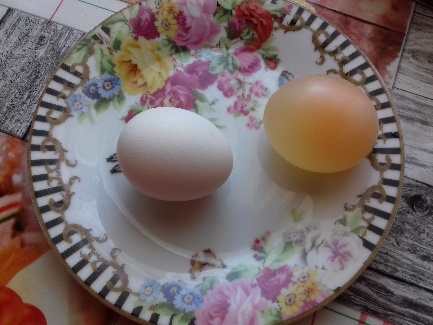 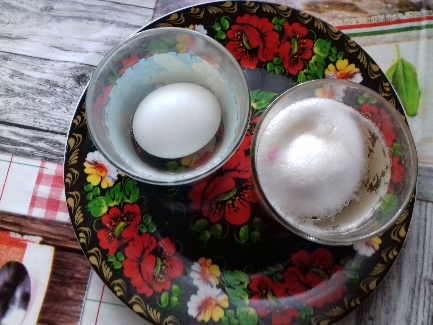 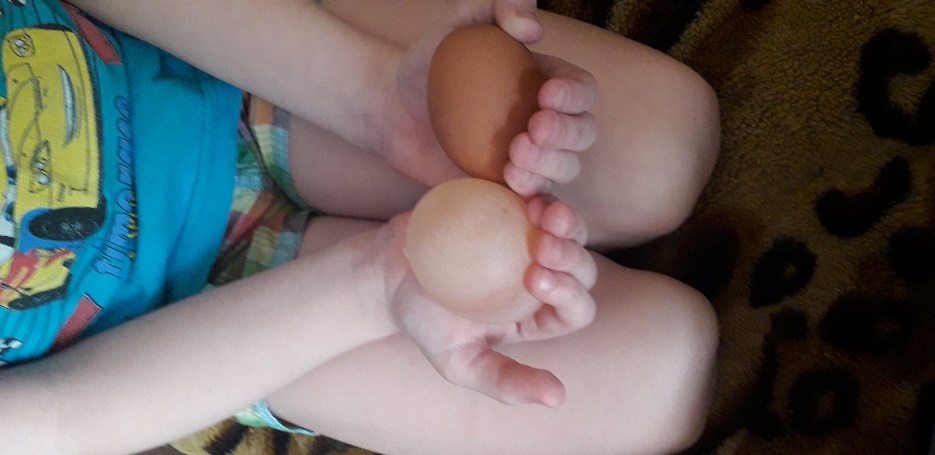 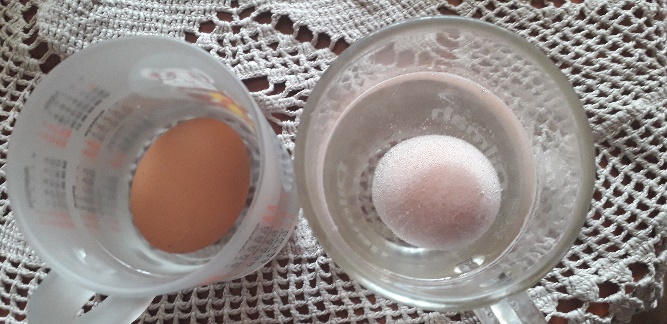 Margino margučius ir ruošėsi Šv. Velykoms.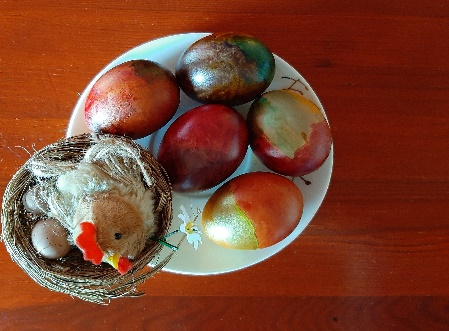 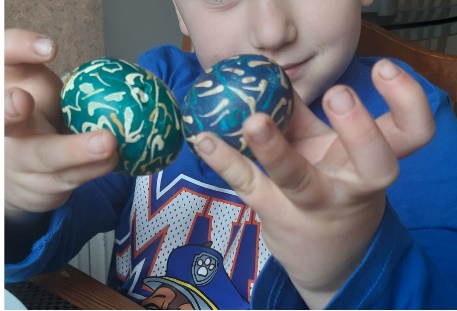 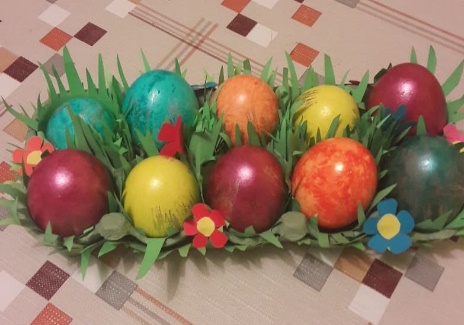 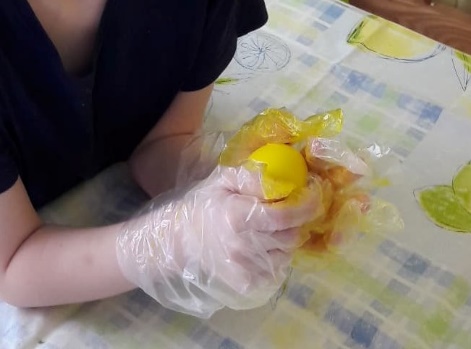 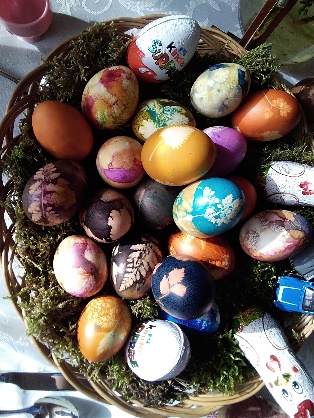 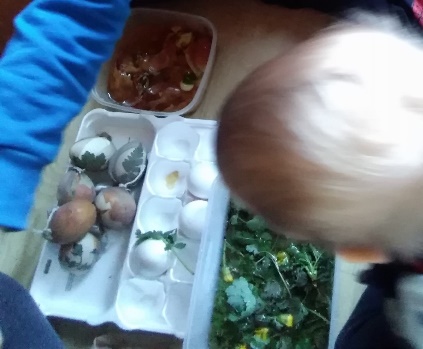 Atliko kūrybinius darbelius „Viščiukas“ ir  „Gaidžiukas“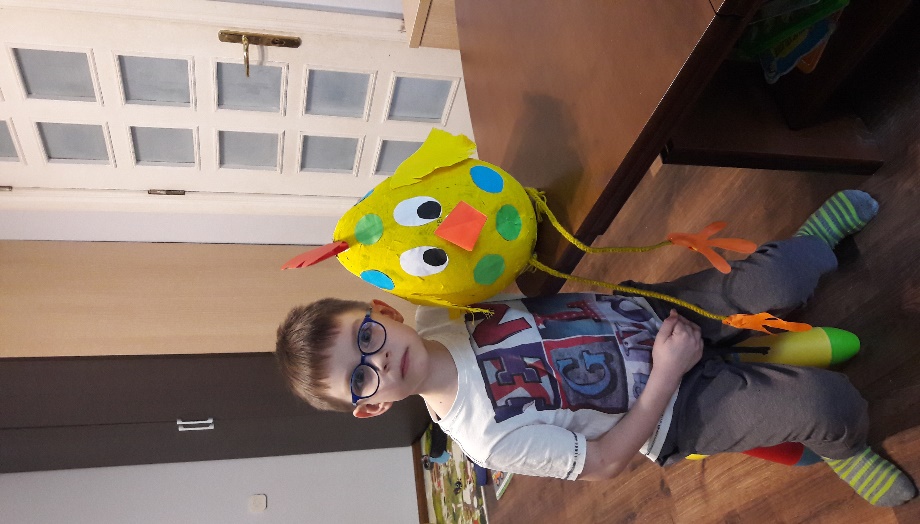 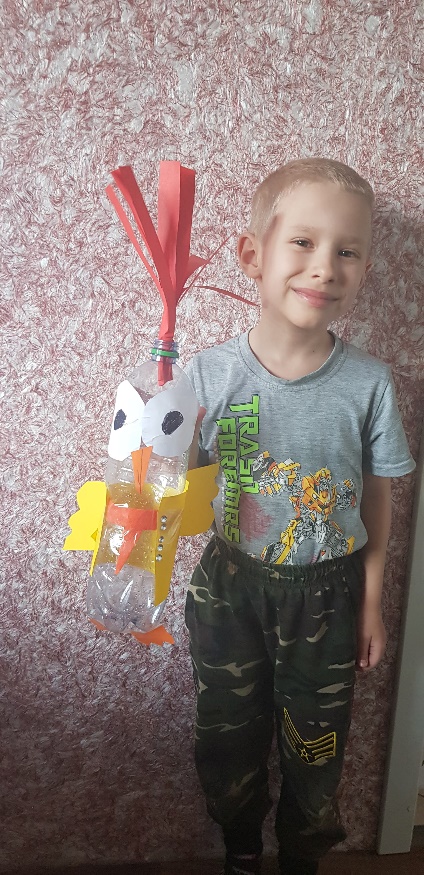 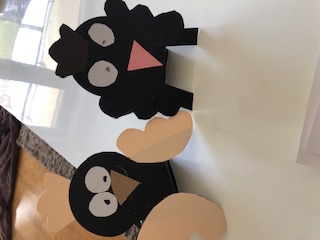 Refleksija: Šią savaitę iš daugiau šeimų sulaukėme atliktų užduotėlių. Grįžtamas ryšys 78%. Tik kelios šeimos užduotėlių nesiuntė, tačiau su jomis susisiekus, patvirtino, kad ugdomoji medžiaga sėkmingai pasiekia adresatus. Pasak tėvelių, savaitė buvo itin darbinga ruošiantis Velykoms. Tačiau vaikai buvo mažiau motyvuoti, mat juos labai viliojo geri orai į lauką. Vaikams buvo sunkiau susikaupti ir jie mažiau domėjosi veiklomis, kurios reikalavo dėmesio sutelkimo. Tačiau iš gautų nuotraukų, atliktų darbelių, matosi, kad tėveliai itin noriai bendradarbiauja, motyvuoja vaikus ugdytis ir ugdymo tikslai yra mažiau, daugiau pasiekti.Priešmokyklinio ugd. mokytojos Dovilė Galbickienė ir Diana Šukienė